Dokument sfinansowany ze środków  Priektu „Inkubator Innowacyjności SGGW” a przygotowany przez  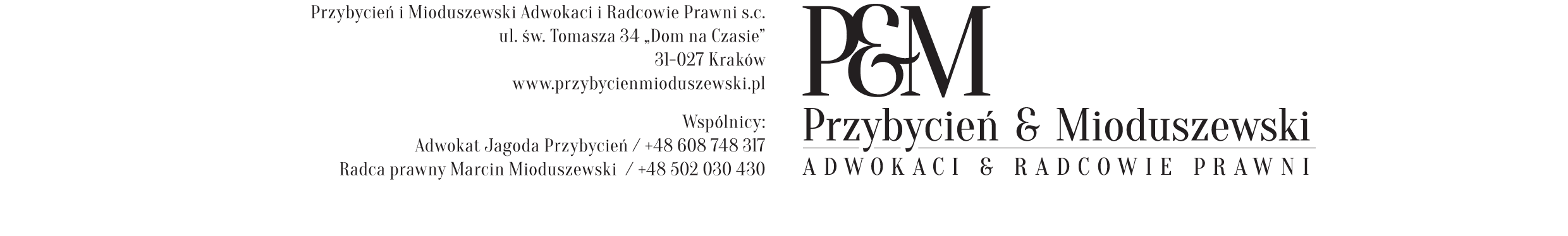 Centrum Innowacji i Transferu Technologii SGGWSzkoła Główna Gospodarstwa Wiejskiego w Warszawie ul. Nowoursynowska 166 02-787 WarszawaZGŁOSZENIE STWORZENIA DOBRA INTELEKTUALNEGOW RAMACH ZATRUDNIENIA W SZKOLE GŁÓWNEJ GOSPODARSTWA WIEJSKIEGO („SGGW”)dokonane zgodnie z „Regulaminem zarządzania prawami autorskimi, pokrewnymi i prawami sui generis do baz danych oraz prawami własności przemysłowej oraz komercjalizacji wyników badań naukowych i prac rozwojowych Szkoły Głównej Gospodarstwa Wiejskiego w Warszawie” -  Załącznikiem do uchwały Senatu SGGW Nr 51 - 2014/2015 z dnia 23 lutego 2015 r. („Regulamin”).Niniejszym oświadczam(y), że w ramach wykonywania obowiązków pracowniczych na SGGW stworzono dobro intelektualne według następującej specyfikacji:Oświadczam(y), że według mojej(naszej )najlepszej wiedzy, przy zachowaniu należytej staranności w dokonywaniu oceny, wskazuję(emy), że powyższe dobro intelektualne posiada istotną zdolność do komercjalizacji.4) Oświadczamy ponadto, że zgłaszane dobro intelektualne:twórca(y) wykonał(li) samodzielnie,ma charakter oryginalny i indywidualny5), nie narusza jakichkolwiek praw osób trzecich,nie jest obciążone jakimikolwiek prawami osób trzecich,do dnia zgłoszenia nie było przedmiotem jakichkolwiek czynności prawnych, w szczególności umów zawieranych przez twórcę(ów),nie zawiera treści lub innych elementów pochodzących od osób trzecich, które zostałyby włączone do niego wbrew zgodzie osób uprawnionych lub wbrew przepisom powszechnie obowiązującego prawa (np. prawa cytatu).Egzemplarze zgłoszenia otrzymują:Centrum Innowacji i Transferu Technologii SGGW,Kierownik jednostki,twórca(y).Objaśnienia:Jeśli liczba twórców większa od jednego.W przypadku złożonych dóbr intelektualnych albo trudności w określeniu udziału procentowego twórców.Data ukończenia dobra intelektualnego w postaci zgłaszanej.W przypadku utworów, o których mowa w §12 ust. 3 Regulaminu.W przypadku utworów chronionych prawem autorskim - utworów, o których mowa w art. 1 ust. 1 ustawy z dnia 4 lutego 1994 r. o prawie autorskim i prawach pokrewnych (tekst jedn. Dz. U. z 2006 r. Nr 90, poz. 631 z późn. zm.).MiejscowośćDataKierownik jednostkiTwórca(y) dobra intelektualnegoImię i nazwiskoPESELJednostka zatrudnieniaUdział procentowy każdego z twórców w stworzeniu dobra intelektualnego1)Imię i nazwiskoImię i nazwiskoUdział procentowyDodatkowy opis wkładu każdego z twórców2)Czy wszyscy twórcy pozostają w stosunku pracy z SGGW?Rodzaj dobra intelektualnegoOpis dobra intelektualnegoData stworzenia dobra intelektualnego3)Podpis(y) twórcy(ów)Imię i nazwiskoPodpis